When: Wednesday, October 15th, 2014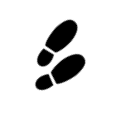 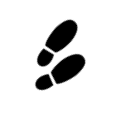 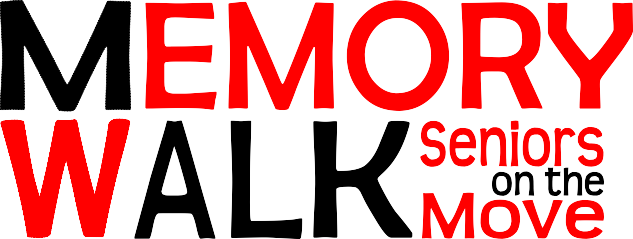 Time:    4:00 pm to 5:00 pmWhere:  Rear of Holiday InnCongress Park, Saratoga SpringsMEMORY WALK PLEDGE SHEETBenefitting Seniors Throughout New York State Sponsored by NY StateWide Senior Action CouncilParticipants Name:   			 Address:		Chapter:  	  E-mail:	Phone:  		 NamePhoneE-mailPledge $Paid DateIn Memory of...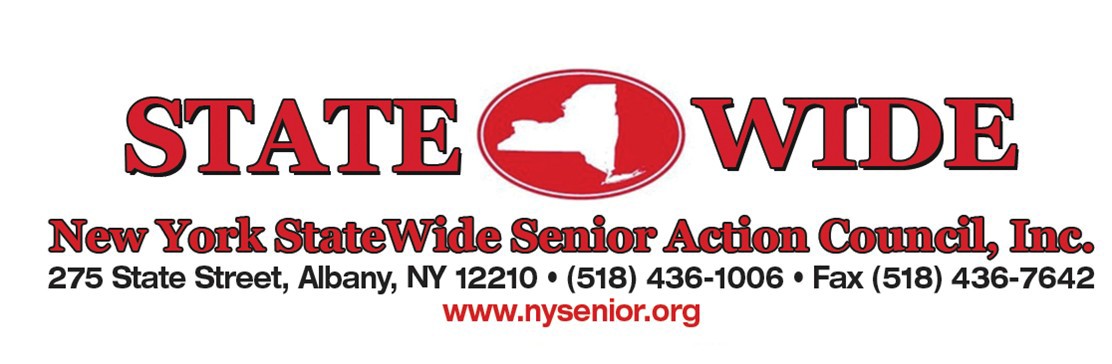 